Anmeldung zum Konfirmandenunterricht in der 
Ev.-luth. Kirchengemeinde Zum Guten Hirten 			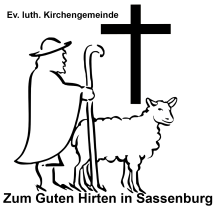 Die reguläre Unterrichtszeit ist dienstags 16.30 Uhr – 17.30 Uhr in Westerbeck,
ggf. zusätzlich dienstags 18.00 Uhr – 19.00 in Grußendorf.
Aus organisatorischen Gründen können sich Uhrzeit und Ort ändern. Konfirmand / KonfirmandinFamilienname: ________________________________________________________________Vorname (Rufname unterstreichen): ________________________________________________________________Anschrift: Straße und Ort: ________________________________________________________________Geburtstag und –ort: ________________________________________________________________Taufdatum und –ort: ________________________________________________________________Taufspruch: ________________________________________________________________Schule / Klasse: ________________________________________________________________ElternDie Angabe von Telefon und E-Mail Adresse ist für kurzfristige Informationen WICHTIG!E-Mail-Adresse: ________________________________________________________________Telefon: ________________________________________________________________Familienname des Vaters: ________________________________________________________________ggf. Geburtsname des Vaters: ________________________________________________________________Vorname: ________________________________________________________________Konfession: ________________________________________________________________Familienname der Mutter: ________________________________________________________________ggf. Geburtsname der Mutter: ________________________________________________________________Vorname: _________________________________________________________________Konfession: _________________________________________________________________Eltern getrennt lebend (bitte ankreuzen!)		 Ja		 NeinFalls die Eltern getrennt leben, kreuzen Sie bitte an,	 Mutter	 Vater
bei wem der/die Konfirmand/in wohnt.Bitte beachten Sie die Rückseite!Ich bin damit einverstanden, dass unter Beachtung des Datenschutzes der Name meines Kindes und ein Gruppenfoto anl. der Konfirmation im Gemeindebrief, auf der Homepage und in der Tageszeitung bzw. dass Fotos, die im Unterricht entstehen und auf denen meine Tochter/mein Sohn abgebildet sind, in den genannten Medien veröffentlicht werden.Mit meiner Unterschrift erkenne ich die oben genannten Regeln des Konfirmanden-Unterrichtes in der Kirchengemeinde ZUM GUTEN HIRTEN sowie die Hinweise zum Konfirmanden-Unterricht und Datenschutz ausdrücklich an.Ich sorge dafür, dass meine Tochter / mein Sohn regelmäßig an den Unterrichten, an den Projekttagen, Freizeiten und Gottesdiensten teilnimmt.Sassenburg, den ___________________		___________________________________________							Unterschrift des / der Erziehungsberechtigten